School Social Workers Association of GeorgiaActivity Calendar 2023-2024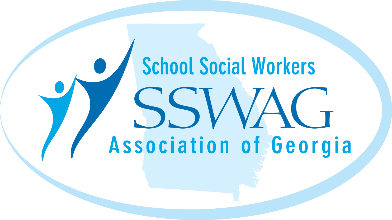 *No meetings scheduled the months of December and July	DateTimeActivityLocationMay 16, 20239:00 amExecutive Board MeetingVirtualMay 31-June 2 2023VariousSummer RetreatTBAAugust 1- September 29, 2023Send in entriesVideo ContestSend in entriesAugust 15, 20239:00 amExecutive Board MeetingVirtualOctober 10, 20239:00-10:30Daring Greatly Book StudyVirtualOctober 20239:00-3:00Fall Virtual ConferenceVirtualNovember 2023  (Tentatively)10:00-3:00SSW Day at the CapitolAtlanta, GANovember 14, 20239:00-11:00Executive Board MeetingVirtualDecemberAll month longSSW’s Give Back ChallengeAll month longJanuary-April 2024VariousSSW’s LEAD ProgramVirtualFebruary 20, 20249:00-11:00Executive Board MeetingVirtualMarch 3-8, 2024  National School Social Work WeekMarch 3-8, 2024  National School Social Work WeekMarch 3-8, 2024  National School Social Work WeekMarch 3-8, 2024  National School Social Work WeekMarch 2024 (Tentatively)10:00-3:00SSW Day at the CapitolAtlanta, GAMarch 2024VariousSpring ConferenceTBAMay 14, 20249:00-11:00Executive Board MeetingVirtualJuneTBA new administrationSummer RetreatTBA new administration